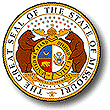 DEPARTAMENTO DE SERVICIOS SOCIALES DE MISURIDIVISIÓN INFANTILFORMULARIO DE RESPUESTA DE LOS PADRESDEPARTAMENTO DE SERVICIOS SOCIALES DE MISURIDIVISIÓN INFANTILFORMULARIO DE RESPUESTA DE LOS PADRESNombreNombreFecha de nacimientoDirecciónDirecciónDirecciónNúmero de seguro socialMis hijos son:      Mis hijos son:      Mis hijos son:      Mis intenciones son: (Marque todas las que correspondan) Espero que me liberen el      . Quiero proporcionar un hogar para mi(s) hijo(s) cuando me concedan la libertad. No puedo proporcionar un hogar para mi(s) hijo(s). Quiero mantener una relación con mi(s) hijo(s). Me gustaría recibir información sobre cómo renunciar voluntariamente a la patria potestad. Me gustaría que se contactara con la(s) siguiente(s) persona(s) para ver si estaría(n) dispuesta(s) a proporcionar un hogar para mi(s) hijo(s):Mis intenciones son: (Marque todas las que correspondan) Espero que me liberen el      . Quiero proporcionar un hogar para mi(s) hijo(s) cuando me concedan la libertad. No puedo proporcionar un hogar para mi(s) hijo(s). Quiero mantener una relación con mi(s) hijo(s). Me gustaría recibir información sobre cómo renunciar voluntariamente a la patria potestad. Me gustaría que se contactara con la(s) siguiente(s) persona(s) para ver si estaría(n) dispuesta(s) a proporcionar un hogar para mi(s) hijo(s):Mis intenciones son: (Marque todas las que correspondan) Espero que me liberen el      . Quiero proporcionar un hogar para mi(s) hijo(s) cuando me concedan la libertad. No puedo proporcionar un hogar para mi(s) hijo(s). Quiero mantener una relación con mi(s) hijo(s). Me gustaría recibir información sobre cómo renunciar voluntariamente a la patria potestad. Me gustaría que se contactara con la(s) siguiente(s) persona(s) para ver si estaría(n) dispuesta(s) a proporcionar un hogar para mi(s) hijo(s):NOMBREDIRECCIÓNRELACIÓNFirmaFirmaFecha